Аннотация: ранняя помощь детям с ОВЗ (ограниченными возможностями здоровья) и их семьям – основа успешного инклюзивного образования ребенка. Трудности в поведении ребенка могут тормозить процесс инклюзии. В статье анализируется как родители, воспитывающие детей с синдромом Дауна, оценивают: поведение своего ребенка и свои возможности совладания с ним.Ключевые слова: ребенок с синдромом Дауна, трудности поведения ребенка, родители ребенка с синдромом Дауна.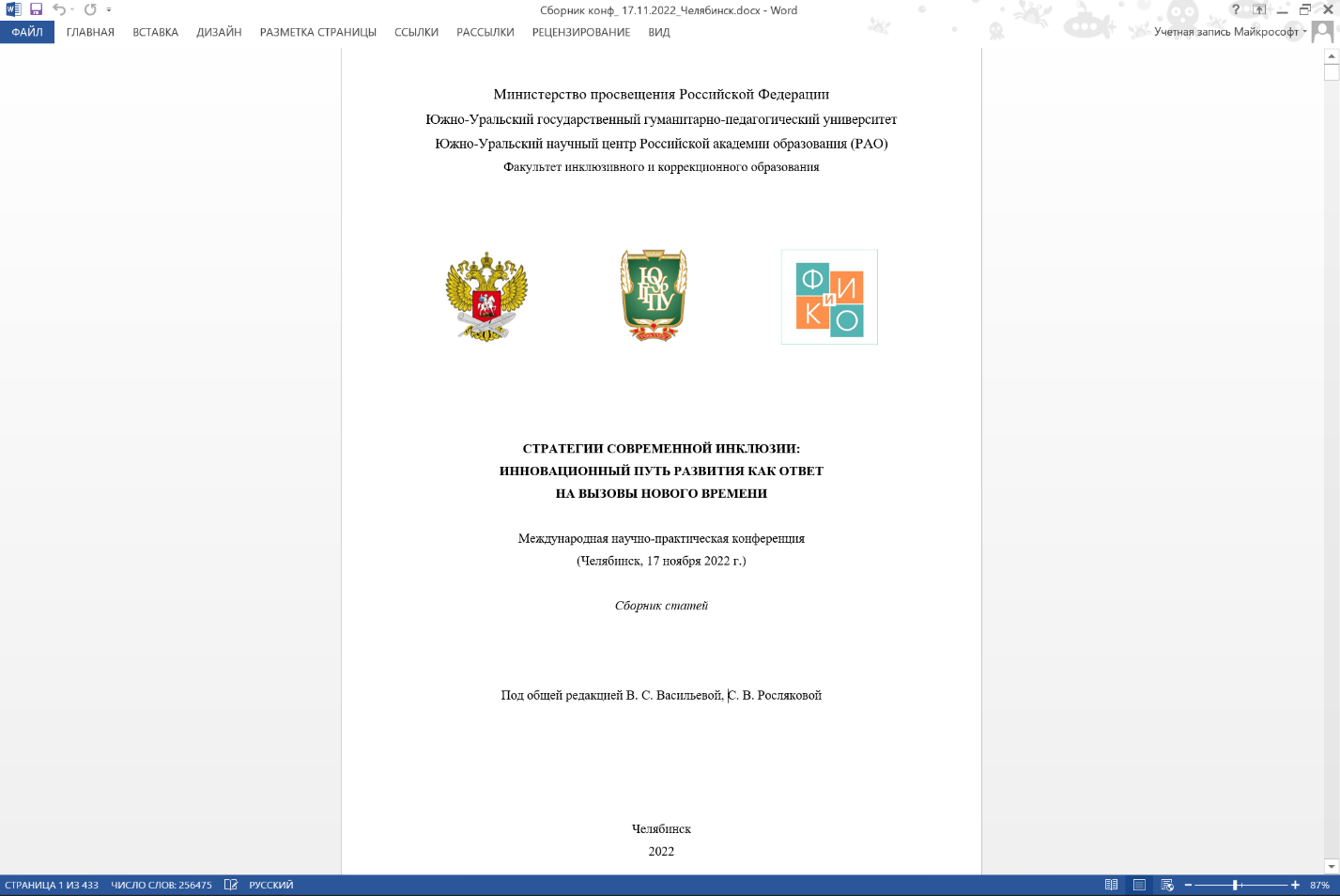 Одинокова Г.Ю. Родители о трудностях поведения детей раннего возраста с синдромом Дауна / Г.Ю. Одинокова // Стратегии современной инклюзии: инновационный путь развития как ответ на вызовы нового времени: материалы Международной научно-практической конференции (г. Челябинск, 17 ноября 2022 г.) / под общ. ред. В.С. Васильевой, С.В. Росляковой; Южно-Уральский государственный гуманитарно-педагогический университет. – [Челябинск]: Южно-Уральский научный центр РАО, 2022. ‒ С. 456-459.ISBN 978-5-93162-722-9